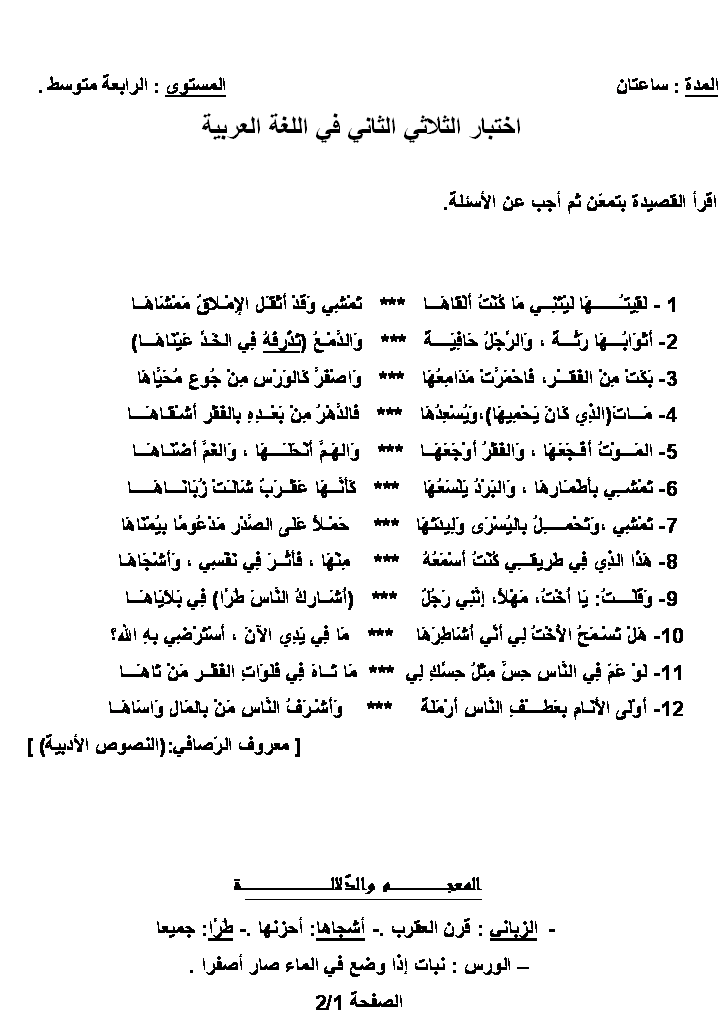 الأســــئــــــلــــة :البناء الفكري : (06 نقاط )  ضع للقصيدة عنوانا مناسبا.(01 ن ) كيف وصف الشاعر الأرملة في الأبيات الثلاثة الأولى ؟ (01 ن ) ما سبب الحزن و البؤس اللذين ارتبطا بالمرأة ؟ (01 ن)هات من القصيدة مرادفات الكلمات التالية : - الخَلقُ – بالية – مصائبها . (03 ن)   البناء الفــــــــني : (02 نقاط )في البيت السّادس صورة بيانيّة، استخرجها وبيّن نوعها . (0,5 ن )ما نوع الاستفهام في البيت العاشر ؟ وما غرضه الأدبي ؟ (0,5 ن)قطع البيت الخامس تقطيعا عروضيا ثم سمِّ بحره . (01 ن)  البناء اللغوي : ( 04 نقاط )أعرب ما تحته خط في القصيدة. (01 ن)ما وظيفة الجمل الواردة بين قوسين في القصيدة ؟ (1.5 ن)استخرج من القصيدة إدغاما ثم بيّن حكمه . (01 ن) صغّر كلمة (عقرب ) ثم اضبطها بالشكل التام .( 0.5 ن)الوضعية الإدماجية : ( 08 نقاط )  (( لك صديق حميم لحقته مصيبة ما ، أو وقع في أزمة  )) .اكتب موضوعا لا يقــــلّ عن ثمانيـــة أسطـــــر تبيّـــــن فيــــه كيف تواسيـــــه فـــي محنتــــه .موظّفا :   التّشبيه.الجملة النعتيّة .التّصغير .                                           الصفحة 2/2الإجابة النموذجية لاختبار الفصل الدراسي الثاني في مادة اللغة العربية     شبكة التقويم المعاييرالمؤشراتالتقييمالــــــــــــــــبناء  الــــــــــــــفــكـــري            ( 06  نــــقــــــاط )العنوان المناسب للقصيدة : الأرملة – حكاية أرملة - ................ملاحظة : يقبل أي عنوان من التلميذ إذا كان مناسبا.2- وصف الشاعر الأرملة في الأبيات الثلاثة الأولى : أن الفقر كان سبب مشيتها المتثاقلة ، تلبس أثوابا بالية ، حافية الرجلين ، عيناها تدمع من الحزن ، و اصفر وجهها من شدة الجوع .3- سبب الحزن و البؤس اللذين ارتبطا بالمرأة هو: موت زوجها و الفقر .4- المرادفات :                    الخَلقُ  :  الناس – الأنام .                  بالية    : رثة .                  مصائبها : بلاياها . 01 ن01 ن01 ن01 ن01 ن01 ن  الــــــــــبــــــناء الفـــــــــــــــــني      ( 02 نـــــــقـــــــــــــــاط )في البيت السادس صورة بيانية : استخراجها : البرد يلسعها .نوعها : استعارة مكنية .2- نوع الاستفهام الوارد في البيت العاشر هو : استفهام غير حقيقي . غرضه : الاستعطاف – الالتماس .3- تقطيع البيت الخامس تقطيعا عروضيا :المَوتُ أفجَعــَهَا وَ الفَقرُ أوجَـــعَهَا            وَ الهَـــمّ أنْحَــلهَا و الــغَمّ أضــناهَا اَلْمَوْتُ أَفْــجَعَهَاْ  وَ لْفَقْرُ أَوْ  جَعَهَاْ            وَ لْهَمْمُ أَنْـــحَلَهَاْ  وَ لْغَمْمُ أضْـــنَاْهَاْ/0/0/ /0  ///0  / 0/0/ /0 ///0             / 0/0/ /0  ///0  / 0/0/ /0  /0/0مستفعلن   فعلن  مستفعلن  فعلن             مستفعلن   فعلن  مستفعلن   فاعلتسمية البحر : بحر البسيط . 0.25ن0.25 ن 0.25 ن0.25 ن0.25 ن0.25 ن0.25 ن0.25 نالــــــــــــــــــــــــبناء اللـــــــــــــــغوي      ( 04 نقــــــــــــــــــــــــاط )الإعراب :  تذرفه : فعل مضارع مرفوع و علامة رفعه الضمة الظاهرة على آخره .            و الهاء ضمير متصل مبني على الضم في محل نصب مفعول به مقدم وجوبا            على الفاعل . 2- وظائف الجمل :     - تذرفه في الخد عيناها : جملة فعلية في محل رفع خبر للمبتدأ.    - الذي كان يحميها : جملة موصولة في محل رفع فاعل .    - أشارك الناس طرا : جملة فعلية في محل رفع نعت .3- استخراج الإدغام : عمّ                  حكمه : إدغام واجب. 4- التصغير  : عَقْرَبٌ              عُقَيْرِبٌ .0.5 ن 0.5 ن 0.5 ن0.5 ن0.5 ن0.5 ن0.5 ن0.5 نالـــــــــــــــــــــــــــــــوضعية الإدمـــــــــــــــــــــــــاجية      ( 08 نــــقـــــــــــــــــــــــــــــــــــــــــــــاط )1- الملاءمة : المنتوج : موضوع لا يقل عن ثمانية أسطر يبين كيفية مواساة الصديق في المحن و الأزمات .التوظيف : - التشبيه.              - الجملة النعتية.              - التصغير .    2- الانسجام :           - تسلسل الأفكار و ترابطها .          - وضوح الأفكار في مخطط : مقدمة – عرض – خاتمة .          - استعمال الرصيد اللغوي .   3- سلامة اللغة و الرسم :          - توظيف قواعد اللغة .         - سلامة اللغة من الأخطاء .   4- الإبداع و الإتقان :           - وضوح الخط .          - أن يكون عرض المنتوج لائقا .          - تنظيم الورقة .1.5 ن0.5 ن0.5 ن0.5 ن01 ن0.5 ن0.5 ن01 ن0.5 ن0.5 ن0.5 ن0.5 ن